Træningsprogram april Fortsætterholdet 2019. Programmet dækker 12 ugers træning. Tirsdag og Torsdag og lørdag  G: Rask gang      L:Løb     m:minutter 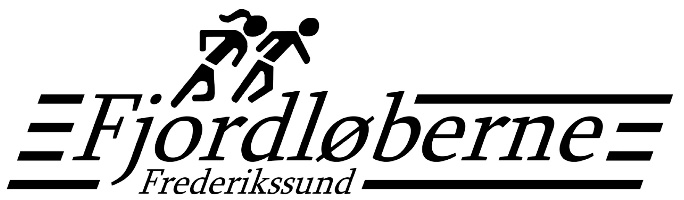 Grå dato betyder Fælles opvarmning alle FjordløbereUgedatoProgram1509.045 m G – 10 m L – 2 m G – 12 m L alt hvad du kan  –  2 m G - 10 m L1511.045 m G – 10 m L – stafet – 10 m L 1513.045m G – 60 m L 1616.045 m G – 20 m L – 2 m G – 20 m L 1618.04Færgelundsløbet1620.04 5 m G – 55 m L – 5 m G 1723.045 m G – 10 m L – 2 m G – 10 m L – 2 m G – 10 m L – 2 m G – 10 m L1725.045 m G – 10 m L – slangeløb – 10 m L 1727.045 m G – 60 m L 1830.04Testløb 3000 meter1802.055 m G –10 m L – 1 m G – 2-3-4-3-2 m L – 10 m L1804.055 m G – 65 m L 1907.055 m G – 15 m L – 2 m G – 15 m L – 2 m G – 15 mL1909.055 m G – 10 m L – bakketræning – 10 m L 1911.055 m G – 70 m L2014.0510 m G – 6 m L – 2 m G – 5 m L – 10 m G2016.055 m G – 25 m L – 3 m G – 20 m L –  2 m G2018.055 m G – 75 m L 2121.055 m G – 30 m L – 3 m G – 15 m L 2123.055 m G – 75 m L2125.05Fælles Fjordløber-cykeltur2228.05Testløb 5 km2230.055 m G – 50 m L – 10 m G 2201.06Landsbyløbet Smørum2304.065 m G – 15 m L - trappe  – 15 m L2306.065 m G – 10 m L – 2 m G – 10 m L – 2 m G – 10 m L – 2 m G – 10 m L2308.065 m G – 30 m L – 10 m G 2410.06Royalrun2413.065 m G – 10 m L – slangeløb – 10 m L2415.065 m G -  55 m L2518.06Parkstafet/ 3x15 m L 2520.065 m G – 10 m L  – 5x2 m L -  10 m L2522.065m G – 60 m L2625.06Testløb 800m 2627.065 m G – 60 m L  2629.065 m G – 10 m L – 2 m G – 12 m L alt hvad du kan  –  2 m G - 10 m L